FAKTOR-FAKTOR YANG BERHUBUNGAN DENGAN PERILAKU KUNJUNGAN IBU YANG MEMILIKI BALITA KE POSYANDU DI PUSKESMAS KOTA BARU KABUPATEN MELAWI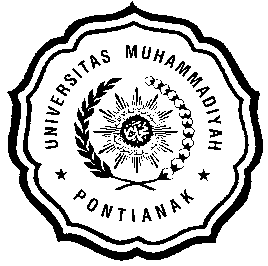 NASKAH PUBLIKASIOleh:RITA JULIANINPM. 131510784PROGRAM STUDI KESEHATAN MASYARAKATFAKULTAS ILMU KESEHATANUNIVERSITAS MUHAMMADIYAH PONTIANAK2016FAKTOR-FAKTOR YANG BERHUBUNGAN DENGAN PERILAKU KUNJUNGAN IBU YANG MEMILIKI BALITA KE POSYANDU DI PUSKESMAS KOTA BARU KABUPATEN MELAWINASKAH PUBLIKASIDiajukan sebagai Syarat untuk MemperolehGelar Sarjana Kesehatan MasyarakatPeminatan Promosi Kesehatan dan Ilmu Perilaku KesehatanOleh:RITA JULIANINPM. 131510784FAKULTAS ILMU KESEHATANUNIVERSITAS MUHAMMADIYAH PONTIANAKTAHUN 2016NASKAH PUBLIKASIDiajukan Sebagai Salah Satu Syarat Untuk Memperoleh GelarSarjana Kesehatan Masyarakat (SKM)Peminatan Promosi Kesehatan dan Ilmu PerilakuKesehatan MasyarakatOleh :RITA JULIANINPM. 131510784Pontianak, 15 Mei 2016Mengetahui,            Pembimbing 1						Pembimbing 2Indah Budiastutik, SKM, M.Kes                          Gandha Sunaryo Putra, SKM, M.Kes       NIDN.1102018001                                                           NIDN.1116069001ABSTRAKFAKULTAS ILMU KESEHATANSKRIPSI, 2 Maret 2016RITA JULIANIFAKTOR-FAKTOR YANG BERHUBUNGAN DENGAN PERILAKU KUNJUNGAN IBU YANG MEMILIKI BALITA KE POSYANDU DI PUSKESMAS  KOTA BARU KABUPATEN MELAWIxvii  + 83 Halaman +  23 Tabel   +  2  Gambar +  14  LampiranLaporan Program Gizi Dinas Kesehatan Kabupaten Melawi, Puskesmas Kota Baru, jumlah D/S tahun 2013 sebesar 70,4%, tahun 2014 mengalami penurunan sebesar 38,53 % dan tahun 2015 sampai bulan April jumlah D/S sebesar 21,86%. Cakupan ini masih rendah dan belum mencapai target, yaitu 21,86%. Tujuan umum penelitian ini adalah untuk mengetahui faktor–faktor yang berhubungan dengan perilaku kunjungan ibu yang memiliki balita ke Posyandu di Puskesmas Kota Baru Kabupaten Melawi. Rancangan penelitian yang digunakan adalah cross sectional dengan pendekatan observasi. Analisa data yang dilakukan menggunakan uji chi-squaretestHasil uji statistik diperoleh ada hubungan  antara sikap (PR=1,826 dan p value = 0,002) dengan perilaku kunjungan ibu yang memilki balita ke posyandu dan tidak ada hubungan antara pendidikan (p value = 0,100), pekerjaan (p value = 0,537)dan pengetahuan (p value = 0,175)dengan perilaku kunjungan ibu yang memiliki balita ke posyandu di Puskesmas Kota Baru Kabupaten Melawi.Disarankan kepada ibu yang memiliki balita meningkatkan informasi tentang pentingnya posyandu dalam rangka memantau pertumbuhan dan perkembangan balita, dengan mengikuti penyuluhan yang dilakukan oleh petugas kesehatan maupun dari media seperti TV, radio maupun surat kabar serta rutin setiap bulan datang ke posyandu untuk melakukan penimbangan berat badan balitanya, sehingga pertumbuhan, perkembangan dan kesehatan balita dapat terpantau.ABSTRACTFACULTY OF HEALTH SCIENCESTHESIS, MARCH, 2016RITA JULIANIFACTORS RELATED TO MATERNAL BEHAVIOR IN DOING REGULAR HEALTH TO THE MATERNAL AND INFANT CLINIC OF PUSKESMAS KOTA BARU, KABUPATEN MELAWIxvii + 83 pages + 23tables + 2 figures + 14 appendicesProfile data of Puskesmas Kota Baru, Kecamatan Tanah Pinoh, indicates that the number of mothers with infant who often visited the maternal and baby clinic in 2013 was 70,4%. In 2014 the number decreased to 38,53%. The number even got worse in 2015 (January-April), only 21,86% out of  1355 infants did health visit to the clinic. Thus, it can be concluded that the coverage of health visit to maternal and baby clinic is still very low (21,86%) and hasn’t reached the target.This study aimed at discovering the factors related to maternal behavior in doing regular health visit to the maternal and infant clinic of Puskesmas Kota Baru, Kabupaten Melawi. Cross sectional and observational approaches were conducted at the same time. The data were statistically analyzed by using chi square test. The study revealed that there were correlation of attitude (PR=1,826 and p value=0,002), and maternal behavior in doing regular visit  to the maternal and infant clinic of Puskesmas Kota Baru, Kabupaten Melawi. The variables that didn’t correlate with the maternal behavior in doing regular visit  to the maternal and infant clinic  were education (p value=0,175), occupation (p value=0,537 and knowledge (p value=0,175).From the findings, mothers of babies are encouraged to be active in getting information about the importance of monitoring the child’ growth and development by doing regular visit to maternal and infant health clinic. They also need to take part in health socialization conducted by the health workers and actively find the information from TV, internet, or magazine. By doing the regular health visit, the child’s growth and development will be effectively controlled. Key words: education, occupation, knowledge, attitude, behavior, maternal visit, maternal                      and infant health care, MelawiReferences: 44 (2007-2015) Kata kunci:Pendidikan, Pekerjaan, Pengetahuan, Sikap, Perilaku Kunjungan ibu, posyandu, Puskesmas, Kota Baru, MelawiPustaka:44 (2007-2015)